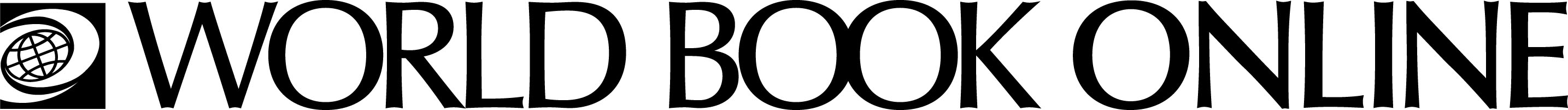 Gold Rushes in Australia Worksheet – World Book StudentGold rushes in Australia were movements of large numbers of people to places in Australia where gold had been discovered.  Find information on the gold rushes on World Book Online and see if you can find the answers to the following questions!

1.  Go to www.worldbookonline.com 2.  Click on Student 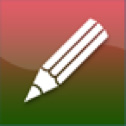 3.  Search for Gold rushes in Australia in the search box and click the Search button.  
Click on the Gold rushes in Australia article and answer the following questions:What was the name of the creek where Edward Hargraves successfully found grains of gold? In which state did the discovery of gold in 1851 cause workers to leave their jobs and rushed to the gold fields?  What type of gold did the gold seekers first mine?  What was the device called that the miners used to wash away the soil and extract the gold?How much was a gold mining licence? In October 1854, which hotel did the miners burn down? Who did the miners elect as their leader?  About how many miners were killed at the Eureka Stockade?  Where was the richest discovery of gold found in Queensland in 1872? When did a new gold rush start in fields around Coolgardie and Kalgoorlie in Western Australia?  Did You Know?The discovery of gold transformed Australia's economy and society. Gold stimulated the production and distribution of goods.Learn More!View a map that shows the location of gold rushes in Australia during the 1800’s.
https://www.worldbookonline.com/student/media?id=lr012205 Click here to see a picture of a gold mining settlement.  
https://www.worldbookonline.com/student/media?id=pc359099 
Click here to read more about the Eureka Stockade.
https://www.worldbookonline.com/student/article?id=ar186580 ANSWER KEY:Lewis Ponds CreekVictoriaAt first, the gold seekers mined alluvial gold—that is, deposits found in and near streams.Miners either panned the gold-bearing soil or rocked and rinsed it in a device called a cradle to wash away the soil and extract the gold.30 shillings per month for permits to search for gold.In October 1854, the miners burned down the Eureka Hotel.The miners, under the leadership of Peter Lalor, formed an organisation called the Ballarat Reform League.30 miners were killed.Charters Towers1892 and 1893